       Volunteer Opportunity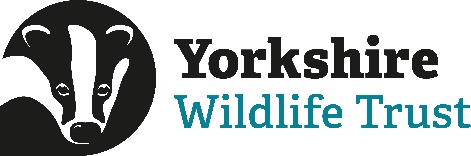        Volunteer OpportunityVolunteer Opportunity TitlePeat Dragonflies Monitoring VolunteerReserve, Project, Team or Area Reserve, Project, Team or Area Reserve, Project, Team or Area Various locations on Yorkshire Dales peatlands, initially Swarth Moor SSSIVarious locations on Yorkshire Dales peatlands, initially Swarth Moor SSSIVarious locations on Yorkshire Dales peatlands, initially Swarth Moor SSSIVolunteer Manager Volunteer Manager Volunteer Manager Jessica McMaster – Peat Project Officer, YPPJessica McMaster – Peat Project Officer, YPPJessica McMaster – Peat Project Officer, YPPWhy do we need you? Why do we need you? Why do we need you? 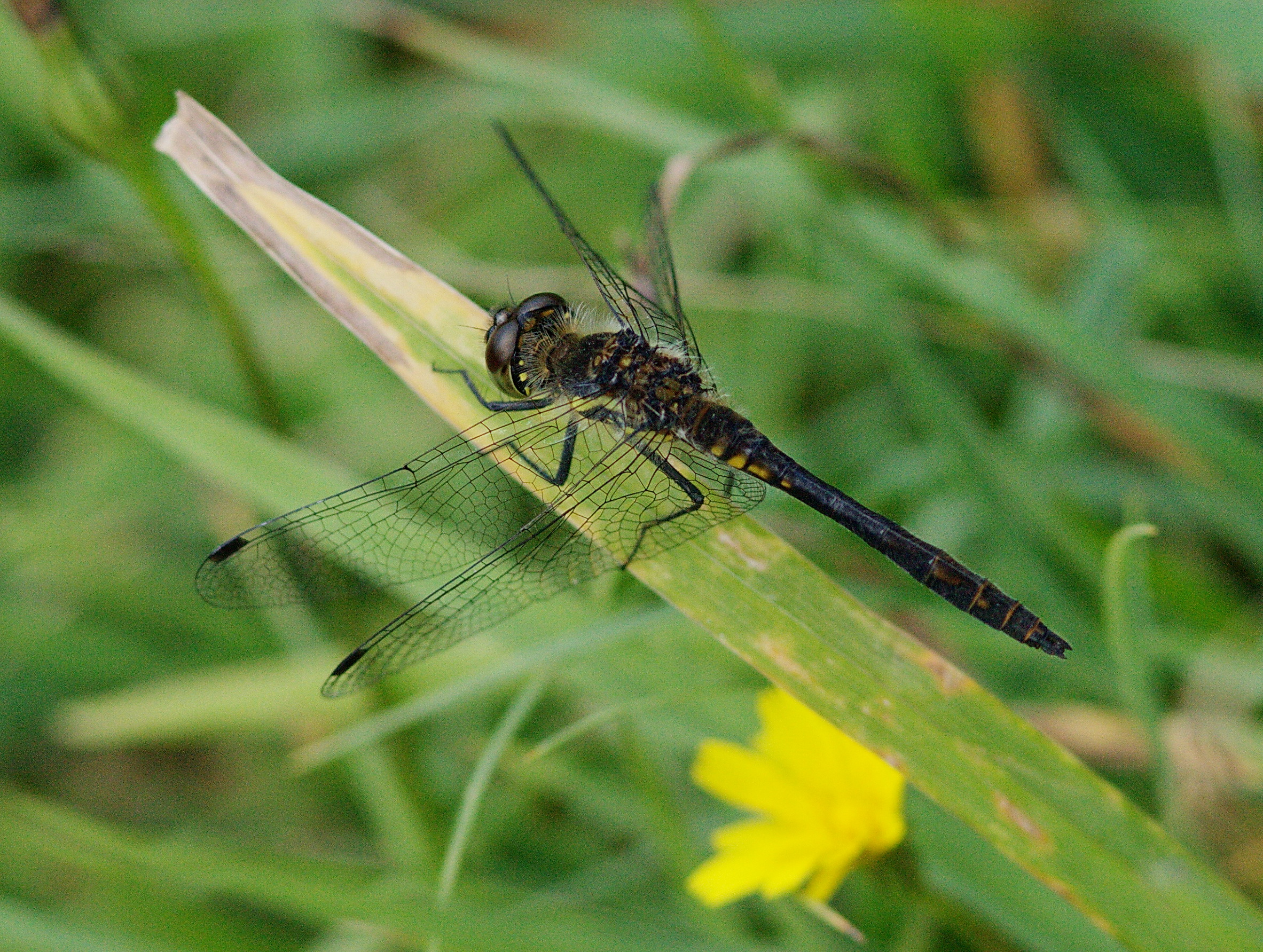 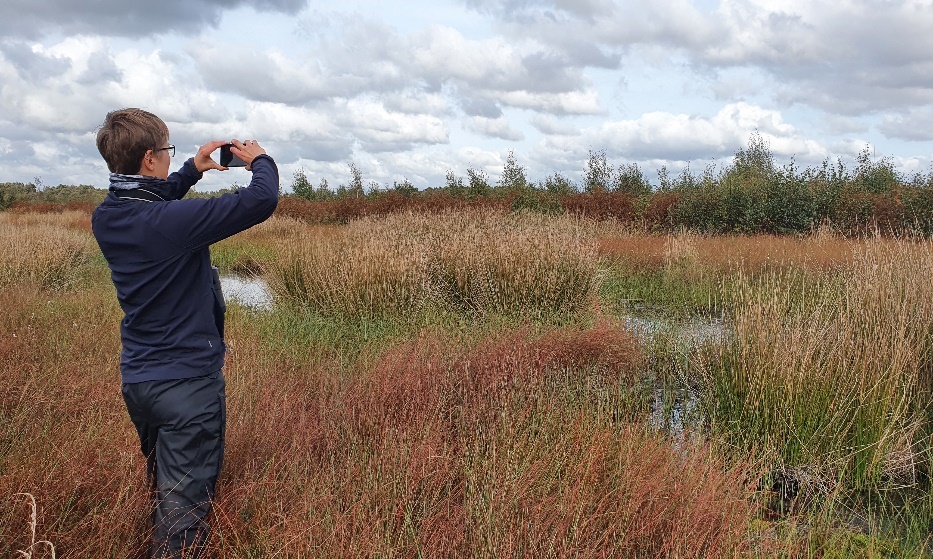 Left – Male black darter. Right – Surveying for DragonfliesPhoto credit: Richard Willison, Beth ThomasDo you want to be involved in helping monitor populations of dragonflies and damselflies across Yorkshire’s peatland habitats? Do you enjoy spending time outdoors off the beaten track in sunny weather? How about contributing to data collection efforts to help with dragonfly conservation? If so, then this role will be perfect for you!Around half of our British dragonflies and damselflies depend upon peatlands, bogs and mires; however, our peatlands are not in a good condition today. Yorkshire Peat Partnership has been busy restoring peatlands since 2009, and when we restore bogs we notice these charismatic creatures making a return – but we need to record that data to understand how to help them most effectively! The biological records in these surveys will contribute to our ‘Dragons in the Dales’ project for the Species Recovery Programme, which is focused on the red-listed white faced darter dragonfly (currently extinct from Yorkshire). We are gathering baseline data about dragonfly populations in under-recorded peatland habitats to quantify changes in dragonfly populations before and after restoration, and better understand how to help these peatbog specialists thrive. We need your help to monitor these species to contribute to dragonfly iRecord records for the British Dragonfly Society, and for field research into peatbog dragonflies.Left – Male black darter. Right – Surveying for DragonfliesPhoto credit: Richard Willison, Beth ThomasDo you want to be involved in helping monitor populations of dragonflies and damselflies across Yorkshire’s peatland habitats? Do you enjoy spending time outdoors off the beaten track in sunny weather? How about contributing to data collection efforts to help with dragonfly conservation? If so, then this role will be perfect for you!Around half of our British dragonflies and damselflies depend upon peatlands, bogs and mires; however, our peatlands are not in a good condition today. Yorkshire Peat Partnership has been busy restoring peatlands since 2009, and when we restore bogs we notice these charismatic creatures making a return – but we need to record that data to understand how to help them most effectively! The biological records in these surveys will contribute to our ‘Dragons in the Dales’ project for the Species Recovery Programme, which is focused on the red-listed white faced darter dragonfly (currently extinct from Yorkshire). We are gathering baseline data about dragonfly populations in under-recorded peatland habitats to quantify changes in dragonfly populations before and after restoration, and better understand how to help these peatbog specialists thrive. We need your help to monitor these species to contribute to dragonfly iRecord records for the British Dragonfly Society, and for field research into peatbog dragonflies.Left – Male black darter. Right – Surveying for DragonfliesPhoto credit: Richard Willison, Beth ThomasDo you want to be involved in helping monitor populations of dragonflies and damselflies across Yorkshire’s peatland habitats? Do you enjoy spending time outdoors off the beaten track in sunny weather? How about contributing to data collection efforts to help with dragonfly conservation? If so, then this role will be perfect for you!Around half of our British dragonflies and damselflies depend upon peatlands, bogs and mires; however, our peatlands are not in a good condition today. Yorkshire Peat Partnership has been busy restoring peatlands since 2009, and when we restore bogs we notice these charismatic creatures making a return – but we need to record that data to understand how to help them most effectively! The biological records in these surveys will contribute to our ‘Dragons in the Dales’ project for the Species Recovery Programme, which is focused on the red-listed white faced darter dragonfly (currently extinct from Yorkshire). We are gathering baseline data about dragonfly populations in under-recorded peatland habitats to quantify changes in dragonfly populations before and after restoration, and better understand how to help these peatbog specialists thrive. We need your help to monitor these species to contribute to dragonfly iRecord records for the British Dragonfly Society, and for field research into peatbog dragonflies.What will you be doing? You will be traversing peatlands paired up with a member of staff or another volunteer looking out for dragonflies and damselflies, recording the species and behaviour onto a digital recording form.There will also be opportunities to participate in other monitoring activities such as measuring the water table using bubblers, counting dragonfly moults ‘exuviae’, or vegetation monitoring (all additional training will be provided!).It is important that if volunteers apply, they are aware of the task variability as dragonflies are highly sensitive to weather conditions and are inactive in cold, wet or windy conditions. However, the role will also have opportunity for flexibility if certain days are suitable to the volunteer.  What will you be doing? You will be traversing peatlands paired up with a member of staff or another volunteer looking out for dragonflies and damselflies, recording the species and behaviour onto a digital recording form.There will also be opportunities to participate in other monitoring activities such as measuring the water table using bubblers, counting dragonfly moults ‘exuviae’, or vegetation monitoring (all additional training will be provided!).It is important that if volunteers apply, they are aware of the task variability as dragonflies are highly sensitive to weather conditions and are inactive in cold, wet or windy conditions. However, the role will also have opportunity for flexibility if certain days are suitable to the volunteer.  What will you be doing? You will be traversing peatlands paired up with a member of staff or another volunteer looking out for dragonflies and damselflies, recording the species and behaviour onto a digital recording form.There will also be opportunities to participate in other monitoring activities such as measuring the water table using bubblers, counting dragonfly moults ‘exuviae’, or vegetation monitoring (all additional training will be provided!).It is important that if volunteers apply, they are aware of the task variability as dragonflies are highly sensitive to weather conditions and are inactive in cold, wet or windy conditions. However, the role will also have opportunity for flexibility if certain days are suitable to the volunteer.  Experience, knowledge, and skills needed for this opportunity Experience, knowledge, and skills needed for this opportunity Experience, knowledge, and skills needed for this opportunity Essential:-Experience of spending time outdoors in wet or muddy placesConfidence working safely near water and traversing difficult terrain A desire to learn and improve identification skillsA desire to contribute to data collection and biological records Able to attend a Yorkshire Peat Partnership Volunteer Training Day for the roleDesirable:-Familiar with lowland peat bog landscapesA good level of dragonfly and damselfly identification skillsPrepared to be flexible within reason if bad weather calls for survey dates to be rescheduled (dragonflies also prefer the calm sunny weather!)Experience with surveyingAble or keen to learn to take photos for later identificationAn interest in surveying or data collectionAn interest in wildlife, dragonflies, or peatlandsEssential:-Experience of spending time outdoors in wet or muddy placesConfidence working safely near water and traversing difficult terrain A desire to learn and improve identification skillsA desire to contribute to data collection and biological records Able to attend a Yorkshire Peat Partnership Volunteer Training Day for the roleDesirable:-Familiar with lowland peat bog landscapesA good level of dragonfly and damselfly identification skillsPrepared to be flexible within reason if bad weather calls for survey dates to be rescheduled (dragonflies also prefer the calm sunny weather!)Experience with surveyingAble or keen to learn to take photos for later identificationAn interest in surveying or data collectionAn interest in wildlife, dragonflies, or peatlandsEssential:-Experience of spending time outdoors in wet or muddy placesConfidence working safely near water and traversing difficult terrain A desire to learn and improve identification skillsA desire to contribute to data collection and biological records Able to attend a Yorkshire Peat Partnership Volunteer Training Day for the roleDesirable:-Familiar with lowland peat bog landscapesA good level of dragonfly and damselfly identification skillsPrepared to be flexible within reason if bad weather calls for survey dates to be rescheduled (dragonflies also prefer the calm sunny weather!)Experience with surveyingAble or keen to learn to take photos for later identificationAn interest in surveying or data collectionAn interest in wildlife, dragonflies, or peatlandsDoes the volunteer need a driver’s licence?  NoFor Swarth Moor surveys: Lifts can be provided from Skipton Auction Mart YWT office and from Settle train station.If you are coming from farther afield, you may have to get to the survey site under your own steam, which may be by car.Does the volunteer need a driver’s licence?  NoFor Swarth Moor surveys: Lifts can be provided from Skipton Auction Mart YWT office and from Settle train station.If you are coming from farther afield, you may have to get to the survey site under your own steam, which may be by car.Does the volunteer need a driver’s licence?  NoFor Swarth Moor surveys: Lifts can be provided from Skipton Auction Mart YWT office and from Settle train station.If you are coming from farther afield, you may have to get to the survey site under your own steam, which may be by car.What’s in it for you? What’s in it for you? What’s in it for you? Training in dragonfly & damselfly identification & surveying skills Contribution to part of a larger projectGetting to know important peatland habitats the ground on a special SSSI (Sites of Special Scientific Interest) site in the Ingleborough National Nature Reserve, and learning about seasonal dragonfly habitsAccess to the YWT volunteer training programmeOpportunity to meet like-minded peopleTraining in dragonfly & damselfly identification & surveying skills Contribution to part of a larger projectGetting to know important peatland habitats the ground on a special SSSI (Sites of Special Scientific Interest) site in the Ingleborough National Nature Reserve, and learning about seasonal dragonfly habitsAccess to the YWT volunteer training programmeOpportunity to meet like-minded peopleTraining in dragonfly & damselfly identification & surveying skills Contribution to part of a larger projectGetting to know important peatland habitats the ground on a special SSSI (Sites of Special Scientific Interest) site in the Ingleborough National Nature Reserve, and learning about seasonal dragonfly habitsAccess to the YWT volunteer training programmeOpportunity to meet like-minded peopleWhere is the opportunity based? Where is the opportunity based? Where is the opportunity based? Initial survey site for 2024: Swarth Moor SSSI, Helwith Bridge, near Settle in the Yorkshire Dales.  Potential for future surveys to take place in other lowland or upland bogs in the Yorkshire Dales, Nidderdale, or Yorkshire. Initial survey site for 2024: Swarth Moor SSSI, Helwith Bridge, near Settle in the Yorkshire Dales.  Potential for future surveys to take place in other lowland or upland bogs in the Yorkshire Dales, Nidderdale, or Yorkshire. Initial survey site for 2024: Swarth Moor SSSI, Helwith Bridge, near Settle in the Yorkshire Dales.  Potential for future surveys to take place in other lowland or upland bogs in the Yorkshire Dales, Nidderdale, or Yorkshire. Commitment Commitment Commitment Surveys are once every 2-3 weeks in small groups – depending on popularity, this could be a regular 3 week survey, or on a rota over the survey season.Volunteers will be sent a rota once their application has been accepted with dates. Some flexibility with dates would be appreciated: dragonfly surveys have to occur in fairly still and warm conditions, so bad weather will require a survey date to be rescheduled by the Volunteer Manager to a more suitable date that week. Surveys are once every 2-3 weeks in small groups – depending on popularity, this could be a regular 3 week survey, or on a rota over the survey season.Volunteers will be sent a rota once their application has been accepted with dates. Some flexibility with dates would be appreciated: dragonfly surveys have to occur in fairly still and warm conditions, so bad weather will require a survey date to be rescheduled by the Volunteer Manager to a more suitable date that week. Surveys are once every 2-3 weeks in small groups – depending on popularity, this could be a regular 3 week survey, or on a rota over the survey season.Volunteers will be sent a rota once their application has been accepted with dates. Some flexibility with dates would be appreciated: dragonfly surveys have to occur in fairly still and warm conditions, so bad weather will require a survey date to be rescheduled by the Volunteer Manager to a more suitable date that week. Duration Duration Duration Seasonal: during the dragonfly survey season, which is May-September,  Monday – Friday Please note this is flexible and weather dependent as dragonfly surveyor is best carried out in sunny and calm  conditions.  Your time on site may last between 1 to 4 hours, depending on experience and enjoyment! Seasonal: during the dragonfly survey season, which is May-September,  Monday – Friday Please note this is flexible and weather dependent as dragonfly surveyor is best carried out in sunny and calm  conditions.  Your time on site may last between 1 to 4 hours, depending on experience and enjoyment! Seasonal: during the dragonfly survey season, which is May-September,  Monday – Friday Please note this is flexible and weather dependent as dragonfly surveyor is best carried out in sunny and calm  conditions.  Your time on site may last between 1 to 4 hours, depending on experience and enjoyment! To apply for this volunteer role, please send in a completed volunteer application form to volunteering@ywt.org.uk  by the closing deadline:  9am, Monday 22nd April.Please note that in order to carry out this volunteer role you will need to attend the essential training session which will be held on Monday 29th April 10-4:30pm.To apply for this volunteer role, please send in a completed volunteer application form to volunteering@ywt.org.uk  by the closing deadline:  9am, Monday 22nd April.Please note that in order to carry out this volunteer role you will need to attend the essential training session which will be held on Monday 29th April 10-4:30pm.To apply for this volunteer role, please send in a completed volunteer application form to volunteering@ywt.org.uk  by the closing deadline:  9am, Monday 22nd April.Please note that in order to carry out this volunteer role you will need to attend the essential training session which will be held on Monday 29th April 10-4:30pm.